Information Needed forHydraulic Power Units – HPU Quotations1.  What is the hydraulic power unit (HPU) power source?	- Electric	- Engine Powered – Gasoline	- Engine Powered – Diesel2.  If Electric, what is the power supply available?	- 50 or 60 Hz?	- Volts?	- 1 or 3 phase?3.  What is the needed pressure and flow rate of the hydraulic fluid output?	- Pressure?	- Flow rate?	- PM&I to decide based on equipment being purchased?4.  What is the HPU configuration?	- Stationary and fixed in place	- Portable – Hand Carried – No Wheels	- Portable – Hand Carried – Tilts onto Wheels	- Portable – On Skid with Forklift Pockets	- Portable – On Wheels - Trailer Mounted5.  Controls Included?	- Describe6.  Special Requirements?	- Hazardous Location	- Tier 4 Final Engine	- ???7.  Location for Delivery?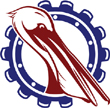 PACIFIC MARINE & INDUSTRIAL®P.O. Box 70520, Richmond, California, United States 94807-0520510-233-2310 ◊ info@PacificMarine.net ◊ www.PacificMarine.net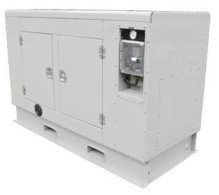 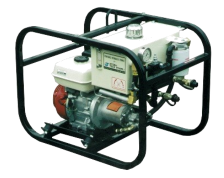 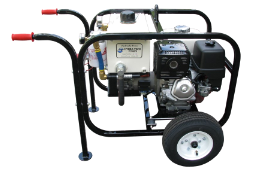 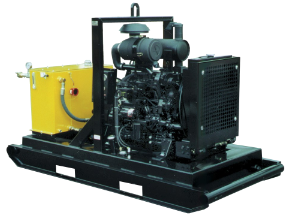 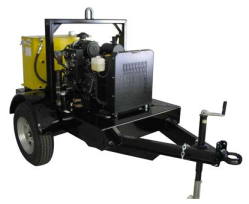 